FAQ KARRIERETAG EMV 2022Wer ist die Zielgruppe des Karrieretags auf der EMV“?Sowohl Berufseinsteiger, Young Professionals als auch erfahrene Fach- und Führungskräfte haben die Möglichkeit, sich am Karrieretag (Mittwoch, 13.07.2022) der EMV umfassend über den dazugehörigen Arbeitsmarkt zu informieren und ihren potenziellen zukünftigen Arbeitgeber persönlich kennen zu lernen. Die EMV ist eine internationale Fachmesse und Kongress für Elektromagnetische Verträglichkeit. Der Karrieretag umfasst eine Guided Tour, individuelle Karriereberatung sowie eine Jobwall mit Stellenanzeigen der Aussteller.Was kostet der Eintritt?Als Fachbesucher können Sie sich im Vorfeld der Veranstaltung online registrieren. Ein Ticketverkauf vor Ort ist leider nicht möglich.Die Eintrittspreise betragen:Tageskarte 					32,00 €Tageskarte für Schüler/Studierende		12,00€**Für Teilnehmende an der Guided Tour am Mittwoch, 13.7. wird ein kostenloses Ticket ermöglicht. Bitte einfach kurz unter emv@mesago.com melden. Wie sind die Öffnungszeiten?Dienstag 	12.07.2022		09:00 – 17:00 UhrMittwoch 	13.07.2022		09:00 – 17:00 UhrDonnerstag	14.07.2022		09:00 – 16:00 UhrWie belege ich vor Ort, dass ich bereits registriert bin?Ihr Ticket bekommen Sie nach dem Kauf direkt per E-Mail zugeschickt. Sie können das Ticket entweder ausdrucken oder ganz einfach auf dem Smartphone speichern und beim Messebesuch vorzeigen.Was sollte ich mitbringen?Am besten bringen Sie Ihre vollständigen Bewerbungsunterlagen mit. Hier raten wir Ihnen, einige Exemplare in gedruckter Form dabei zu haben. Bitte beachten Sie, dass viele Unternehmen keine externen Speichergeräte an ihren Firmen-Computern anschließen können. Aus diesem Grund werden Bewerbungsunterlagen selten von einem Stick oder ähnlichem entgegengenommen. Für die Karriereberatung empfiehlt sich zudem etwas zum Schreiben, um wichtige Tipps notieren zu können.Was ziehe ich an?Die Kleidung sollte sich für ein Vorstellungsgespräch eignen - Sie wissen am Anfang des Tages noch nicht, wie er sich entwickeln wird.Wie bereite ich mich am besten vor?Damit Sie gut vorbereitet bei den Unternehmen vorsprechen können, lohnt sich im Vorfeld ein Blick auf die Website in der Ausstellerliste. So können Sie sich über die ausstellenden Unternehmen informieren und je nach Interesse vertiefende Recherchen vornehmen.Was ist die Guided Tour?Die Guided Tour startet am Mittwoch, 13.7.22 um 11 Uhr am Karriere-Stand. Die Gruppe der Studierenden und Berufseinsteigern wird von Herr Dr. Mathias Magdowski von der Otto-von-Guericke-Universität in Magdeburg durch die Messehalle geführt, bei ausgewählten Ausstellern gibt es Einblicke in die Arbeit eines EMV Ingenieurs und zum Abschluss ein lockeres Get Together mit Getränken und Snacks. Anmeldungen sind vorab erwünscht unter emv@mesago.com. Weitere Info’s unter: Studenten - EMV - Mesago Muss man sich für die Karriereberatung  vorab anmelden?Nein, Sie können einfach am EMV Karrierestand vorbeischauen. Eine Anmeldung vorab ist nicht möglich.Wie finde ich mich auf der Messe zurecht?Einen interaktiven Hallenplan können Sie sich hier anschauen.Kontakt: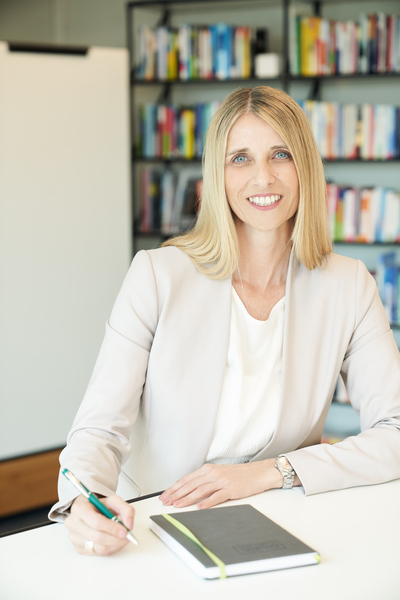 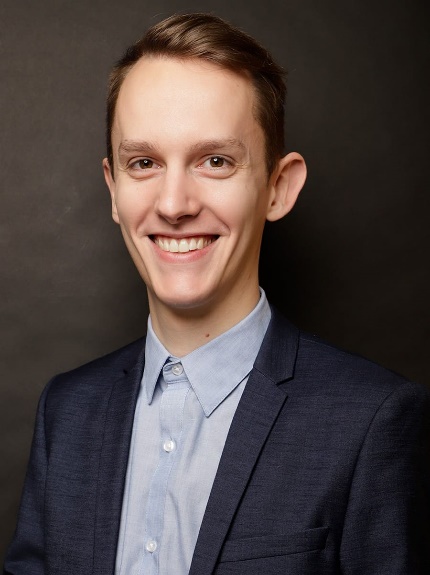 